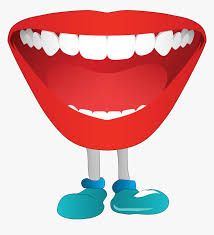 το στόμα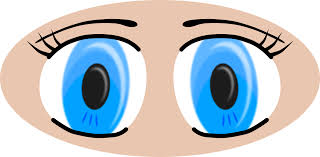 τα μάτια 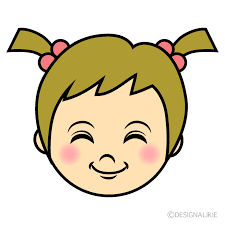 το πρόσωπο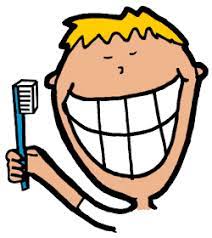 τα δόντια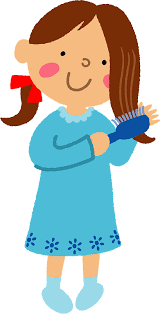 τα μαλλιά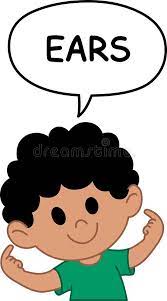 τα αυτιά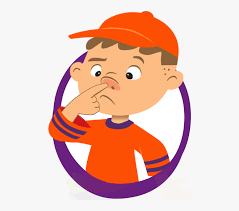 η μύτη 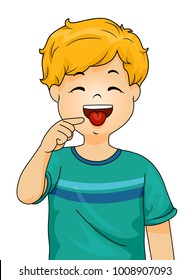 η γλώσσα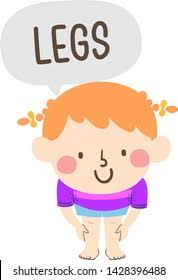 τα πόδια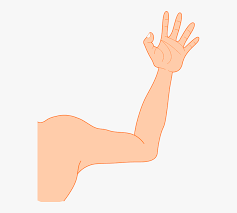 το χέρι 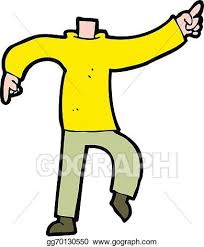            το σώμα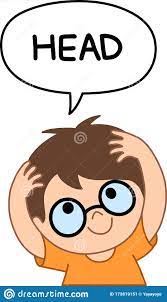 το κεφάλι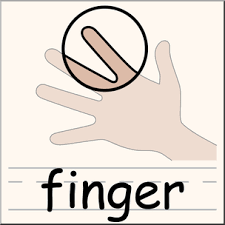 το δάχτυλο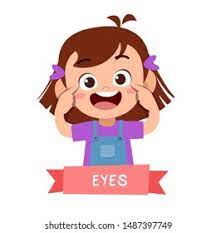 τα μάτια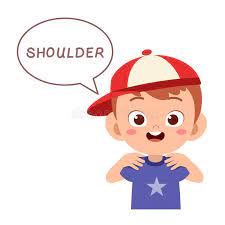 ο ώμος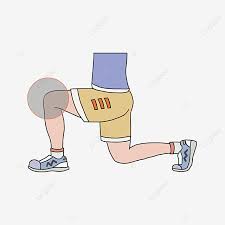 το γόνατο